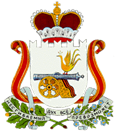 СОВЕТ ДЕПУТАТОВ ПИОНЕРСКОГО СЕЛЬСКОГО ПОСЕЛЕНИЯСМОЛЕНСКОГО РАЙОНА СМОЛЕНСКОЙ ОБЛАСТИРЕШЕНИЕот 08.08.2020г.                                                                      № 26О внесении изменений в решение Совета депутатовПионерского сельского поселения Смоленскогорайона Смоленской области  от 27.07.2018 г. №26 «Об избирательной комиссиимуниципального образованияПионерского сельского поселенияСмоленского района Смоленской области              В соответствии со ст.24 Федерального закона от 12.06.2002 года№67-ФЗ «Об основных гарантиях избирательных прав и права на участие в референдуме граждан Российской Федерации», ст.11,12 областного закона от 24.04.2003 № 12-з «Об избирательных комиссиях, комиссиях  референдума в Смоленской области», руководствуясь ст.31 Устава Пионерского сельского поселения Смоленского района Смоленской области, Совет депутатов Пионерского сельского поселения Смоленского района Смоленской области             РЕШИЛ: Внести в решение Совета депутатов Пионерского сельского поселения Смоленского района Смоленской области  от 27.07.2018 г. №26 «Об избирательной комиссии муниципального образования Пионерского сельского поселения Смоленского района Смоленской области» следующие изменения:п.п.4п.2читать в новой редакции: Логвиненко Екатерина Юрьевна, 1988года рождения, образование среднее профессиональное, швея, ООО «Свеллячок-С», кандидатура предложена  территориальной избирательной комиссией муниципального образования «Смоленский район» Смоленской области2.Настоящее решение вступает в силу со дня принятия.     3.Настоящее решение  опубликовать в газете «Сельская правда».Глава муниципального образованияПионерского сельского поселенияСмоленского района Смоленской области                   А.П.Кутузов           